Технический райдер группы TobebandПожалуйста, внимательно ознакомьтесь с данным райдером. Мы понимаем, что возможности технического оснащения различных концертных площадок могут весьма сильно отличаться друг от друга. Однако максимально четкое соблюдение пунктов райдера позволит нам провести концерт наиболее эффективно и качественно.P.A. SpecificationsСуммарная мощность P.A. системы выставляется из расчета 10 Вт RMS на 1 на одно место, но не менее 2-х кВт в любом случае.Пульт F.O.H.Пульт должен иметь не менее 22 каналов, с возможностью не менее 5 оборотов (AUX).Если пульт находится не на сцене – необходим мультикор достаточной длины._____________________________________________________________________________Внимание!!! Группе требуется звукорежиссер, поэтому количество приборов обработки он определяет сам. К моменту начала настройки группы всё оборудование должно быть подключено и находится в рабочем состоянии. Необходимо присутствие технически грамотного персонала отвечающего за коммутацию звука и электричества на концертной площадке.BacklineDrumsУстановка TAMA ,Yamaha, Sonor, DW: 22* bass drum, 16* flore tom, 12*, 13*  rack toms, 3 стойки под тарелки, 1 стойка под hit-hat  с нажимом, 1 стойка под малый барабан; стульчик, под барабанщика регулируемый по высоте, педаль; Коврик под установку размером 1.5*1.5 метра или резиновое покрытие. Сеть 220 В. На маленьких площадках (до 100 чел) ставятся микрофоны на бочку, малый, оверхеды. На больших площадка установка подзвучивается полностью.Bass GuitarБасовый комбик от 300 Вт. Гитарная стойка. Сеть 220 В.GuitarГитарный комбик не менее 50 Вт (Marshall не ставить). Гитарная стойка. Сеть 220. В (три точки)Key4 Di- box. 2-х ярусная клавишная стойка.Наличие исправной коммутации в достаточном количестве и достаточной длины является крайне важным пунктом райдера. Также необходимо иметь 3 вокальных микрофона и 3 стойки под вокальные микрофоны типа «журавль»MONITORSНа маленьких площадках 2 монитора на 300 Вт в одну линию. На больших площадках 1- Vocal (Обязательно 2 кабинета) 2- guitar  (один кабинет) 3- key (1 кабинет) 4- drums (один кабинет) Мощность кабинетов  не менее 300 Вт.Подставка под ноутбукПлан сцены: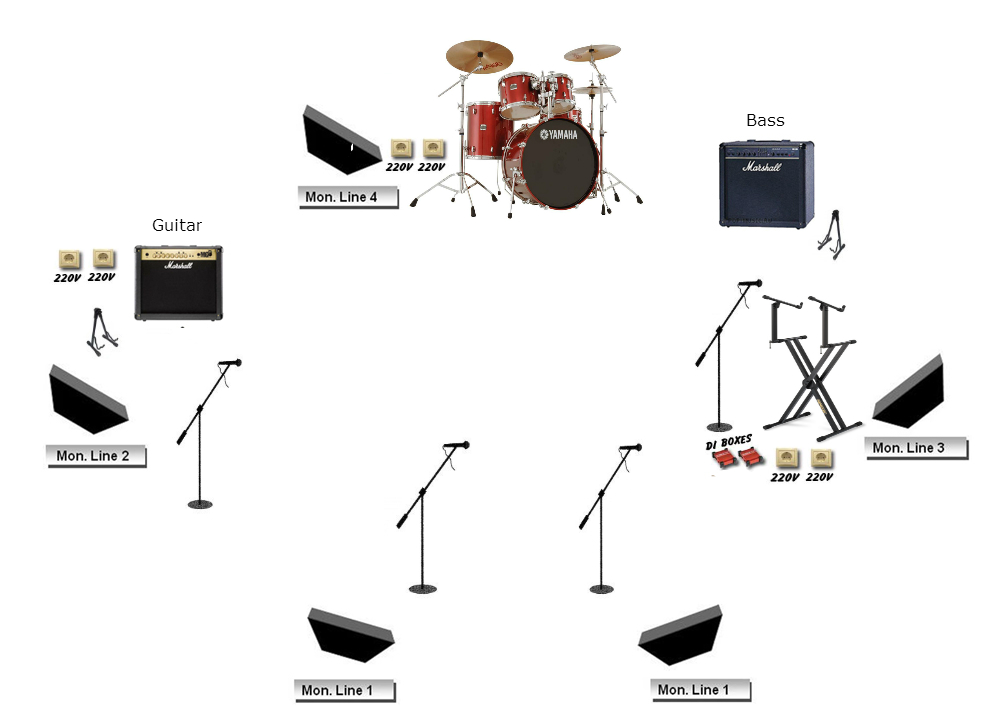 Технический райдер Дуэта To beМикшерский пульт, 2 микрофона,2 микрофонные стойки типа «журавль», звуковая обработка (hall  delay), 2 монитораTo be плюс SaxМикшерский пульт, 3 микрофона,3 микрофонные стойки типа «журавль», звуковая обработка (hall  delay), 3 монитора_______________________________________________________________________________________________Внимание!!! Группе требуется звукорежиссер, поэтому количество приборов обработки он определяет сам. К моменту начала настройки группы всё оборудование должно быть подключено и находится в рабочем состоянии. Необходимо присутствие технически грамотного персонала отвечающего за коммутацию звука и электричества на концертной площадке.Бытовой райдер группы TobebandОтдельная гриммерка (стол, стулья, зеркало). Напитки, бутерброды, фрукты, вода без газа.При выезде за МКАД или нахождение на площадках на протяжении всего мероприятия – горячее питаниеПри выезде за МКАД - трансферГастрольный  райдер группы Tobeband1.Визовая поддержкаПолучение виз обеспечивает приглашающая сторона. Все расходы, связанные с визовой поддержкой, берёт на себя приглашающая сторона.2.ТранспортПринимающей стороной в распоряжении коллектива обязательно предоставляется транспорт с водителем на время гастролей.3. Авиа и ж./Д транспорт
Билеты в оба конца должны быть предоставлены группе заранее (минимум за 2 дня до выезда).4. Проживание, питание.Комфортабельная гостиница (мин. 4 звезды). Полный пансион (3-х разовое питание).5.Гримёрная комнатаОтдельная гриммерка (стол, стулья, зеркало). Напитки, бутерброды, фрукты, вода без газа.
В случае невозможности выполнения каких-либо условий данного райдера, просьба обсудить возможные изменения и поправки с директором группы!1Bass DrumAKG D 112 / SHURE Beta 52/912Snare DrumSHURE SM 57/ Beta98D/S/56A3Hi-HatAKG 224 / 451 / PG 81/ SM 814Rack Tom LeftSM 57 / Beta 56 / SENNHEISER E 6045Rack Tom RightSM 57 / Beta 56 / SENNHEISER E 6046Floor TomSM 57 / Beta 56 / SENNHEISER E 6047Overhead LeftAKG 451 / 224 / PG 81/SM 818Overhead RightAKG 451 / 224 / PG 81/SM 819BASSDi-Box10GUITAR  RSM 57 / SENNHEISER E 60611Key LDi-Box12Key RDi-Box13Рlay-back LDi-Box14Рlay-back RDi-Box15Lead vocal 1SHURE SM 5816Lead vocal 2SHURE SM 58